EdemaMSc. Dr. Roberto Rafael Perez MorenoProfesor AuxiliarTEMA: I. GeneralidadesFOE: CONFERENCIADuración: 50 minutosObjetivos1. Conceptualizar  el Edema2. Definir la Semiogénesis de los Edemas3. Identificar los Semiodiagnosticos de los Edemas4. Indicar los complementarios necesarios para el diagnostico de los edemasSumarioConcepto de EdemaSemiogenesis del EdemaSemiodiagnosticos del EdemaComplementarios a indicarPreguntas de Comprobación¿ Defina la Semiotecnia¿ Como se clasifican los síntomas  atendiendo al momento en que aparecen y a la forma en que lo hacen?.Concepto• Acumulación de líquido en el tejido intercelular además de las cavidades del organismo que proviene de la expansión anormal del volumen del líquido intersticial•Cazo o godet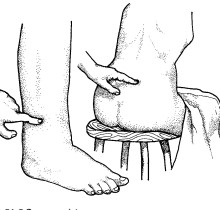 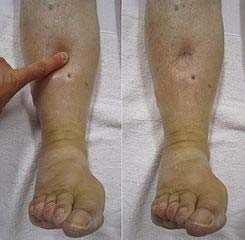 Clasificacio de los Edemas según simetria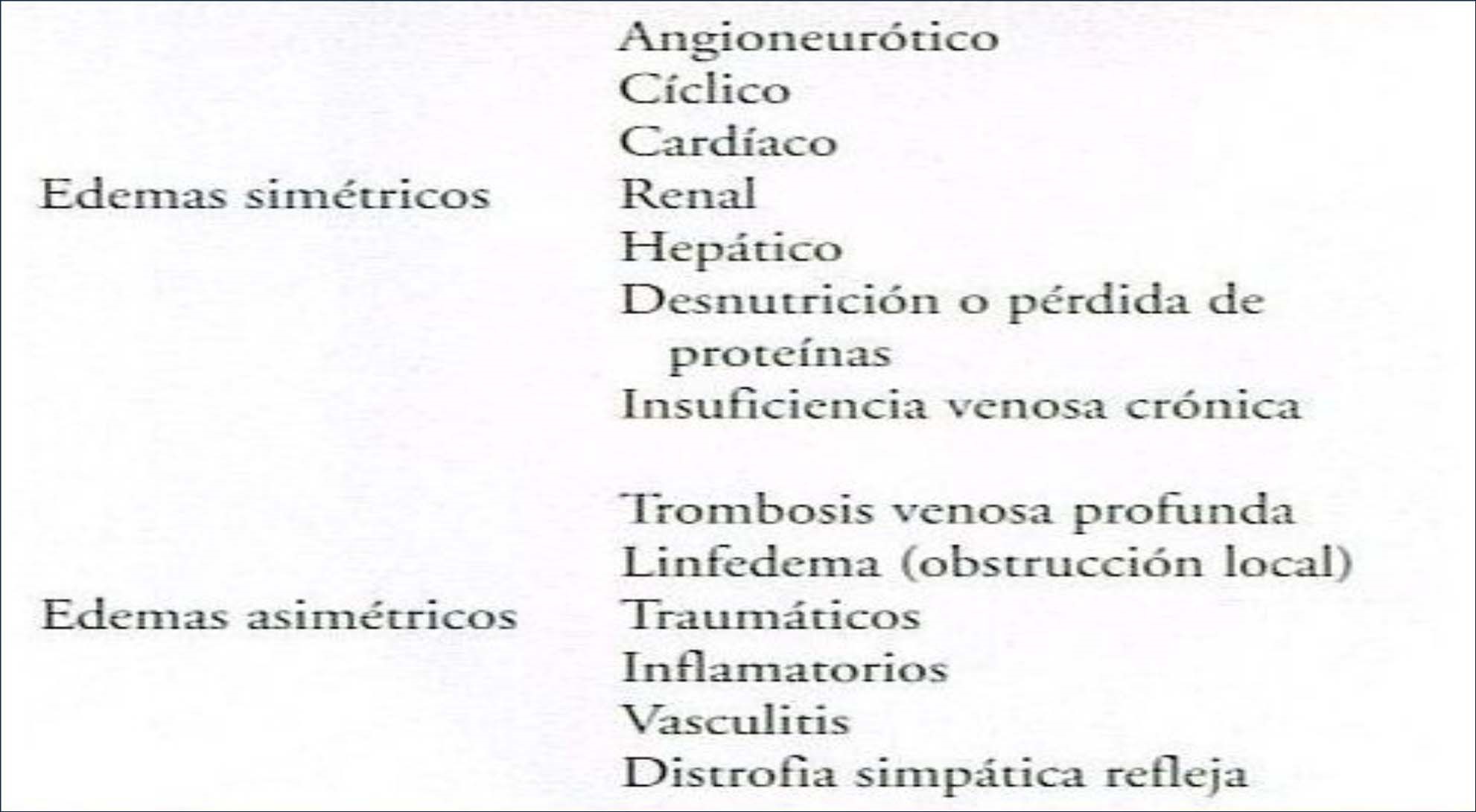 Semiodiagnosticos de Edemas Sistémicos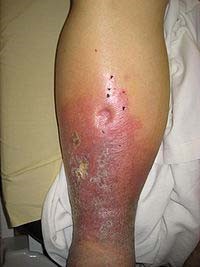 SistémicosSistémicosSemiodiagnosticos de Edemas LocalizadosLocalizadasAnasarca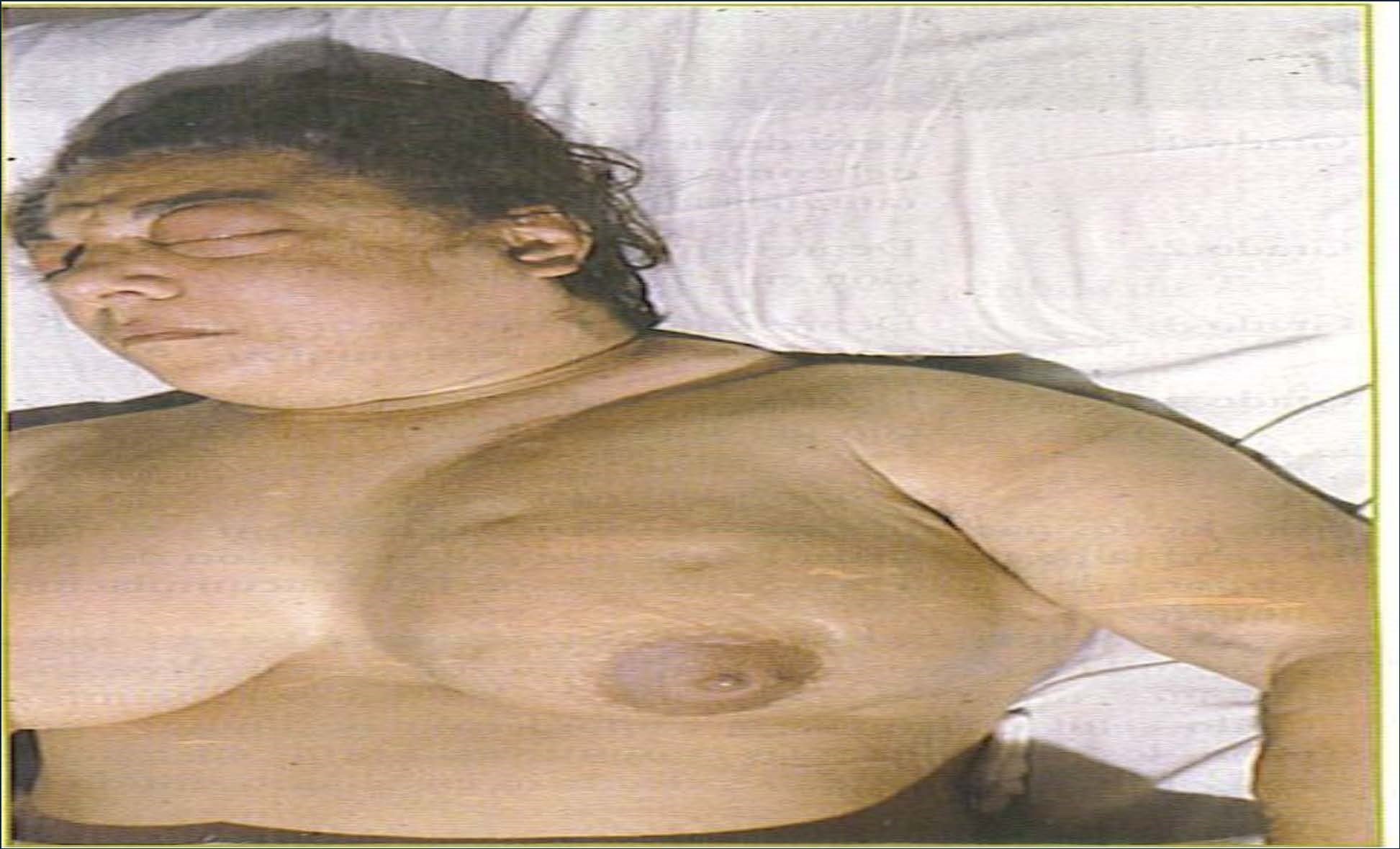 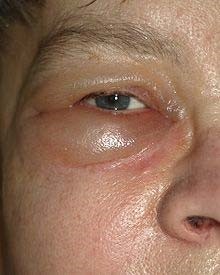 Edema y Medicamentos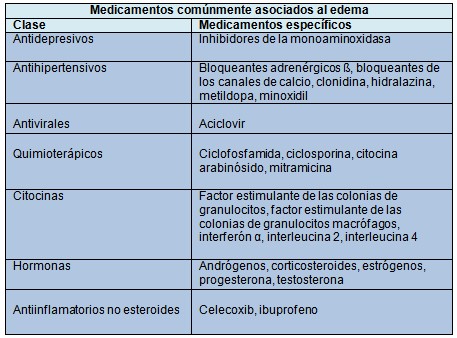 ComplementariosBibliografíaPróxima Conferencia•Muchas GraciasSistémicosCausasMecanismo de acciónReacción alérgica, urticaria y angioedemaAumento de la permeabilidad capilarEnfermedad cardíacaAumento de la permeabilidad capilar por hipertensión venosa sistémica; aumento del volumen plasmáticoEnfermedad hepáticaAumento de la permeabilidad capilar por hipertensión venosa sistémica; disminución de la presión oncótica plasmática por disminución de la síntesis proteicaEmbarazo y edema premenstrualAumento del volumen plasmáticoEnfermedad renalAumento del volumen plasmático; disminución de la presión oncótica plasmática por pérdida de proteínasCausasMecanismo de acciónMalabsorción proteica desnutrición hipocalóricaReducción de la síntesis proteica que provoca la disminución de la presión oncótica proteicaApnea obstructiva del sueñoHipertensión pulmonar secundaria al aumento dela presión hidrostática capilarCausasMecanismo de acciónCelulitisAumento de la permeabilidad capilarInsuficiencia venosa crónicaAumento de la permeabilidad capilar secundario ahipertensión venosa localSíndrome compartimentalAumento de la permeabilidad capilar secundario ahipertensión venosa localSíndrome de dolor regional complejo tipo 1(distrofia simpática refleja)Aumento de la permeabilidad capilar mediado neurogénicamenteTrombosis venosa profundaAumento de la permeabilidad capilarObstrucción de la vena ilíacaAumento de la permeabilidad capilar provocadopor hipertensión venosa localCausasMecanismo de acciónLipedemaAcumulación de líquido en el tejido adiposoLinfedemaObstrucción linfática